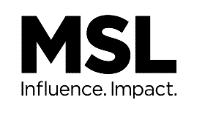 Информация за медиитеСофия, 15 декември, 2022 г. MSL Sofia поема PR обслужването на А1MSL, част от Publicis Groupe България, поема PR обслужването на А1 България, най-големият телеком по приходи за 2021 г. в страната. Oт началото на декември агенцията активно работи по дейностите, свързани с вътрешните, външните и ESG кампаниите на А1. MSL Sofia също ще надгражда бранд комуникациите на А1, за които работи творческата агенция в групата на Publicis – Saatchi&Saatchi Sofia.„MSL Sofia ни спечели с добър екип, ангажираност и желание за създаването и реализацията на ефективни кампании, които ще ни помогнат да постигнем нашите бизнес цели. Вярвам, че с помощта на MSL и креативния потенциал на групата на Publicis ще комуникираме още по-успешно. Това е много важно за нас, защото непрекъснато навлизаме в нови територии на технологии и услуги, които искаме да обясним и предложим на все по-различни групи от хора.“, каза Илияна Захариева, директор „Корпоративни комуникации“ в А1 България. „Спечелването на А1 за PR обслужване е стратегическо продължение на фокуса на работа, който имаме в Групата – „Power of One”. Стъпвайки на дългогодишния опит на колегите от творческия екип с А1, ролята на MSL ще е да надгради позиционирането на компанията и затвърди лидерските ѝ позиции с нови и интересни идеи и кампании. И колкото по-дългосрочни са те, толкова по-печелившо ще е за двете страни. Екипът ни е силно ентусиазиран и амбициран да се впусне в динамиката на телекомуникационната индустрия.“, споделя Ива Григорова, директор PR бизнес в MSL, част от Publicis Groupe България. MSL е една от най-големите мрежи за PR и интегрирани маркетингови комуникации в света, която специализира в създаването на въздействащи кампании за постигане на ефективни резултати за бизнеса и хората. Агенцията е част от Publicis Groupe, компания лидер в комуникациите в глобален план и в България, която предлага цялостен модел на работа – от стратегическо консултиране до ефективно изпълнение, съчетавайки маркетинг и дигиталната бизнес трансформация. Publicis Groupe партнира на клиентите в тяхното бизнес развитие, като осигурява централизиран достъп до експертизата на екипите и акцентира върху персонализираните и индивидуални маркетингови решения.За А1А1, част от A1 Group, е водещ доставчик на дигитални услуги и телекомуникационни решения в България. Компанията предоставя мобилни и фиксирани услуги, високоскоростен интернет, интерактивна, цифрова и сателитна телевизия, четири собствени спортни канала с марката MAX Sport, платежни услуги, ICT, cloud и IoT бизнес решения на над 4,8 милиона клиенти. През 2021 г. A1 България отчита приходи от 574,1 млн. евро, а сравнимата EBITDA e 218,3 млн. евро.A1 Group е водещ телекомуникационен доставчик в Централна и Източна Европа с повече от 26 млн. клиенти. A1 Group оперира в седем държави: Австрия, България, Беларус, Хърватия, Словения, Северна Македония и Сърбия, а приходите на Групата за 2021 година възлизат на 4,75 милиарда евро. Портфолиото на A1 Group включва гласова телефония, високоскоростен интернет и мултимедийни услуги, както и решения в областта на високите технологии, преноса на данни и онлайн разплащанията. Групата разполага със стабилен акционер в лицето на América Móvil – един от най-големите телекомуникационни доставчици в света.За MSL СофияMSL, част от Publicis Groupe, e една от най-големите мрежи за PR и интегрирани маркетингови комуникации в света. Агенцията се специализира в създаването на въздействащи PR кампании, за да постигне ефективни резултати за бизнеса и хората. Експертите в MSL са модерни комуникатори, които изграждат брандове и личности на утрешния ден, за да помогне на бизнеса на клиентите да бъде по-въздействащ. Страстта ни за PR развива това, което правим и искаме да постигнем в индустрията.MSL Sofia е PR силата в Publicis Groupe България, една от водещите и най-големи групи на пазара.За Publicis Groupe - The Power of OnePublicis Groupe е лидер в комуникациите в глобален план и в България и предлага цялостен модел на работа  – от стратегическо консултиране до ефективно изпълнение, съчетавайки маркетинг и дигиталната бизнес трансформация. Publicis Groupe партнира на клиентите в тяхното бизнес развитие, като осигурява централизиран достъп до експертизата на екипите и акцентира върху персонализираните и индивидуални маркетингови решения. Publicis Groupe България обединява над десет специализирани звена - Saatchi&Saatchi, Leo Burnett, Red Lion, Digitas, MSL, Publicis Dialog, Brandworks, Crank, Zenith и Starcom, които работят в областта на рекламата, връзките с обществеността, промоционален и събитиен маркетинг, маркетинг към купувача и комуникация на местата на продажба, стратегическо планиране и бизнес дизайн, дигитални маркетингови и бизнес решения, производство на аудиовизуални продукти, медийни стратегии и медийно планиране и купуване.